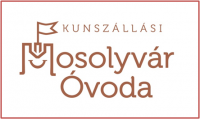 A KUNSZÁLLÁSI MOSOLYVÁR ÓVODA ÖNÉRTÉKELÉSI TERVE A2021-2022. NEVELÉSI ÉVREKunszállás, 2021. augusztus 30.							 Készítette: Horváthné Gellért Emőke     intézményvezető1. Az intézményi önértékelés jogszabályi háttere2011. évi CXC. törvény a nemzeti köznevelésről (64. § és a 86-87. §) 20/2012 (VIII. 31.) EMMI rendelet a nevelési-oktatási intézmények működéséről és a köznevelési intézmények névhasználatáról (145-156. §) 326/2013. (VIII. 30.) Korm. rendelet a pedagógusok előmeneteli rendszeréről és a közalkalmazottak jogállásáról szóló 1992. évi XXXIII. törvény köznevelési intézményekben történő végrehajtásáról (I. és II. fejezet)Az óvodapedagógusi felkészítés közös követelményeiről és az egyes tanárszakok képzési és kimeneti követelményeiről szóló 8/2013. (I. 30.) EMMI rendelet2. Szakmai segédanyagokKunszállási Mosolyvár Óvoda Önértékelési Program 2022-2026Útmutató a pedagógusok minősítési rendszerében (hatodik, módosított változat)https://www.oktatas.hu/pub_bin/dload/unios_projektek/kiadvanyok/utmutato_a_pedagogusok_minositesi_rendszereben_6.pdf [2022.01.01.]Kiegészítő útmutató az Oktatási Hivatal által kidolgozott, Útmutató a pedagógusok minősítési rendszerében a Pedagógus I. és Pedagógus II. fokozatba lépéshez c. dokumentumhoz _Óvodai neveléshttps://www.oktatas.hu/pub_bin/dload/pem/ovoda_kieg_2018.pdf  [2022.01.01.]Összevont önértékelési kézikönyv (hetedik, javított változat) https://www.oktatas.hu/pub_bin/dload/psze/Tanfelugyeleti_kezikonyv_2022.pdf   [2022.01.01.]3. Az intézményi önértékelési csoport tagjaiAz ötéves önértékelési programban foglalt feladatok megvalósítása az adott nevelési évre vonatkozó éves önértékelési terv szerint történik. Az intézményvezető az önértékelési programban rögzítetteknek megfelelően delegálhatja az éves tervezési feladatot az önértékelési csoport tagjainak, akik az önértékelési programban előírt feltételek szerint meghatározzák az adott nevelési évben elvégzendő önértékelési feladatokat  Az önértékelési programot és az éves önértékelési tervet az intézményvezető vagy az önértékelési csoport erre kijelölt tagja rögzíti az Oktatási Hivatal által működtetett informatikai felületen, amely a tervben rögzítettnek megfelelően teszi elérhetővé az adatgyűjtő és az értékelő funkciókat az értékelésben részt vevők számára.  BECS vezető: Horváthné Gellért EmőkeTörteli Marianna ErzsébetBalog Pálné4. Az intézményi önértékelési csoport tagjainak feladata  az intézményi elvárás-rendszer meghatározása az adatgyűjtéshez szükséges kérdések, interjúk összeállítása  az éves terv elkészítése és az ötéves program aktualizálása  az aktuálisan érintett kollégák tájékoztatása az értékelésbe bevont kollégák felkészítése feladatmegosztásábanaz értékelésbe bevont kollégák ellenőrzése  az OH informatikai támogató felületének kezelése 5. A belső ellenőrzés területei5.1 Dokumentum ellenőrzés kiterjed:nevelési tervtematikus terv  az éves tervezés egyéb dokumentumaifoglalkozástervcsoportnapló gyermeki produktumokAz előző pedagógusellenőrzés (tanfelügyelet) és az intézményi önértékelés adott óvodapedagógusra vonatkozó értékelőlapjai5.2.Óralátogatás az érintett óvodapedagógusnál 2 foglalkozáson.5.3.InterjúkInterjú az érintett kollégávalVezetői interjú5.4.KérdőívekÖnértékelési kérdőív: 1 dbMunkatársi kérdőív:2 dbSzülői kérdőív: 2 dbA kérdőíves felmérésbe bevontak körét a BECS munkacsoport határozza meg az érintett kollégával való egyeztetés után. A kérdőív kitöltésének intervalluma 2 hét. A válaszadás elfogadható, ha a kérdőívek 100 % visszaérkezik.5.5.Feltöltés az Oktatási Hivatal informatikai, online felületére történik és papíralapon iktatjuk az intézményben megszokott iktatási rend alapján.6. Az önértékelésre kijelölt óvodapedagógusok kiválasztásának elveiJogszabályi háttér alapján kerül sor az önértékelésére minden tanévben.Az adott tanévben kijelölt kollégák kiválasztásának szempontjai:akiknél tanfelügyeleti ellenőrzés várhatóakiknek a minősítése várhatóújonnan érkező kollégákvezető, ha munkájának 2. és 4. évében vanaz intézményvezető öt éves ciklusa alatt egyszer óvodapedagógusként is kell önértékelnifennmaradó helyekre a második önértékelést kezdő óvodapedagógusok kerülnek be7. Beszámoló a 2020/2021. nevelési év önértékelési feladatairól  Intézményünkben az Ötéves önértékelési tervben a 2020/2021-es nevelési évben önértékelésre kijelölt 1 fő óvodapedagógus belső ellenőrzése, értékelése elindult, de a fennálló veszélyhelyzetre tekintettel a befejezése nem történt meg. Az önértékelésben elmaradt pedagógusok ellenőrzése és önértékelése a 2021/2022. nevelési év folyamán fog megvalósulni.Az újonnan érkező kollégák folyamatosan kerülnek be az önértékelési folyamatba.2021.évi országos pedagógiai-szakmai ellenőrzésre kijelölt óvodapedagógus:- Horváthné Gellért Emőke, célfokozat: mesterpedagógus- Bárány Boglárka, célfokozat: pedagógus I. Intézményi és vezetői önértékelés nem volt a 2020/2021. nevelési évben.8. Az éves önértékelési folyamat munkaterve a 2021/2022 – es nevelési évre10 . A belső ellenőrzésbe, önértékelésbe bevont pedagógusok névsora11.  Pedagógusminősítési eljárásban résztvevő óvodapedagógusok és elért célfokozataicélfokozat: pedagógus II., Gellért Emőke Anna,2019célfokozat: pedagógus II., Tóthné Bakró Gabriella,2019célfokozat: pedagógus I. 2020.Babinszki Petra,2020célfokozat:pedagógus I. Bárány Boglárka, 2021célfokozat:mesterpedagógus,Horváthné Gellért Emőke Anna,202112. 2021. évi országos pedagógiai-szakmai ellenőrzésre kijelölt óvodapedagógus: nem volt.13. 2020. évi pedagógusminősítési eljárásban résztvevő, de portfólióját 2021 szeptemberében feltöltő, pedagógus I. fokozatra kijelölt óvodapedagógus nem volt.14. Intézményi és vezetői önértékelésA 2021. évi országos pedagógiai-szakmai ellenőrzésre (tanfelügyeletre) nem történt kijelölése intézményi és vezetői területen sem.Felhasznált forrásokÚtmutató a pedagógusok minősítési rendszerében (hatodik, módosított változat)https://www.oktatas.hu/pub_bin/dload/unios_projektek/kiadvanyok/utmutato_a_pedagogusok_minositesi_rendszereben_6.pdf [2022.01.01.]Kiegészítő útmutató az Oktatási Hivatal által kidolgozott, Útmutató a pedagógusok minősítési rendszerében a Pedagógus I. és Pedagógus II. fokozatba lépéshez c. dokumentumhoz _Óvodai neveléshttps://www.oktatas.hu/pub_bin/dload/pem/ovoda_kieg_2018.pdf  [2022.01.01.]Összevont önértékelési kézikönyv (hetedik, javított változat) https://www.oktatas.hu/pub_bin/dload/psze/Tanfelugyeleti_kezikonyv_2022.pdf   [2022.01.01.]IdőpontFeladatÉrintett személy, tevékenységek,dokumentálás1.2021.08.16.Az éves önértékelési terv elkészítéseIntézményvezető, BECS vezető2.2021.08.23.Nevelőtestület tájékoztatása az óvodapedagógusok ellenőrzésnek változásairól, éves önértékelésük időpontjáról.Nevelőtestület tájékoztatása az pedagógus elvárásrendszer változásairól.IntézményvezetőNevelőtestületi értekezlet keretében az éves önértékelési terv elfogadása.Dokumentálás: jegyzőkönyv3.2021.08.23.A BECS vezetőjének és tagjainak a kijelölése. változás esetén.A munkacsoport éves feladatainak megbeszélése.IntézményvezetőBECS vezetőjeDokumentálás: feljegyzés készítése4.2021.08.23.Az intézmény ötéves önértékelési ciklusának felülvizsgálata, aktualizálása, változások tervezése, kiegészítése.Intézményvezető, BECS vezető, tagokDokumentálás: feljegyzés készítése5.2021. szeptemberAz intézmény ötéves önértékelési ciklusának és az éves önértékelési terv rögzítése az Oktatási Hivatal által működtetett informatikai felületen.Intézményvezető, BECS vezetőDokumentálás: Oktatási Hivatal felületén6. 2021. októberSzülői közösség tájékoztatása az intézményi önértékelés folyamatáról, a várható tanfelügyeletrőlIntézményvezető, BECS vezető, tagokDokumentálás: feljegyzés készítéseNem történt az elmúlt ötéves ciklusbanvezetői önértékelésIntézményvezető, BECS vezető, tagokDokumentálás: -Nem történt az elmúlt ötéves ciklusbanvezetői tanfelügyeletIntézményvezető, tanfelügyeleti szakértők, BECS vezetőDokumentálás: -Nem történt az elmúlt ötéves ciklusbanintézményi önértékelésIntézményvezető, tanfelügyeleti szakértőkDokumentálás: -Nem történt az elmúlt ötéves ciklusbanintézményi tanfelügyeletIntézményvezető, BECS vezető, tanfelügyeleti szakértőkDokumentálás: -7.2021/2022-es nevelési évben-folyamatos- óvodapedagógusok önértékelésük 1. ciklusában részt vevők- más pedagógus munkakörben foglalkoztatottak önértékelésük 1. ciklusában részt vevők- újonnan érkező óvodapedagógusok- 2021. évi országos tanfelügyeletre kijelölt óvodapedagógusok Intézményvezető, Intézményvezető- helyettes, BECS csoport, munkaközösség - vezetőkDokumentálás: interjúk, foglalkozástervezetek, jegyzőkönyvek, azok iktatása és feltöltése az Oktatási Hivatal által működtetett elektronikus felületre 8. 2022. január 03.A Mosolyvár Óvoda Ötéves programjának felülvizsgálata, aktualizálása, elfogadtatásaIntézményvezető, BECS tagok, Szülői közösség, Fenntartó8. 2022. június 30.Beszámoló elkészítése a BECS munkájáról, megküldése a fenntartó részéreBECS vezető, intézményvezetőDokumentálás: beszámoló elkészítése9. Az óvodapedagógus önértékelés folyamata 9. Az óvodapedagógus önértékelés folyamata 9. Az óvodapedagógus önértékelés folyamata 9. Az óvodapedagógus önértékelés folyamata LépésIdőpontFeladatÉrintett személy, tevékenységek,dokumentálás1.Látogatás napját, az foglalkozáslátogatást megelőzőenFoglalkozást vezető óvodapedagógus dokumentumainak elkészítése, melyeket a látogatás előtt átad a látogató kollégáknak.Felelős: BECS tagok, vezető, önértékelt pedagógusAz ezzel megbízott kolléga megvizsgálja a pedagógiai munka dokumentumait, majd rögzíti dokumentumelemzés eredményét az előre adott szempontok mentén a jegyzőkönyvben (1. számú melléklet).2.Önértékelés indításától számított 15. naponFoglalkozáslátogatást végziFelelős: az intézményvezető által kijelölt személy (intézményvezető/ helyettes/MK vezető) és BECS tagFoglalkozáslátogatás módszere2 foglalkozás megfigyelése a foglalkozáslátogatás megfigyelési szempontok mentén (2. sz. melléklet)A két foglalkozást érintő látogatás és az azt követő megbeszélés tapasztalatait a megadott szempontok alapján a foglalkozást látogató BECS kolléga foglalkozáslátogatási jegyzőkönyvet készít, majd rögzítik az informatikai felületen. 3. Önértékelés indításától számított 10. napig Az óvodapedagógustársak online értékelik az önértékelési folyamatban részt vevő pedagógust_Munkatársi kérdőívezés_onlineFelelős: BECS tag, egyéb 2 fő óvodapedagógus kollégaAz intézményvezető által kijelölt kollégák értékelik és rögzítik az önértékelésben részt vevő pedagógust az Oktatási Hivatal informatikai felületén.Az informatikai rendszerben a résztvevők számára az önértékelési tervben megadott időintervallumban elérhetővé teszi az online kérdőív kitöltő felületet, majd a felmérés zárásaként összesíti az adott válaszokat.A 4. sz. melléklete alapján: Munkatársi kérdőív a pedagógus önértékeléséhez4. Önértékelés indításától számított 10. napigA szülők online értékelik az önértékelési folyamatban részt vevő óvodapedagógust _Szülői kérdőívezés _onlineFelelős: BECS tag, 2 fő szülőAz önértékelt óvodapedagógus által kijelölt szülők értékelik és rögzítik az önértékelésben részt vevő óvodapedagógust az Oktatási Hivatal informatikai felületén.Az informatikai rendszer a résztvevők számára az önértékelési tervben megadott időintervallumban elérhetővé teszi az online kérdőív kitöltő felületet a szülők számára, majd a felmérés zárásaként összesíti az adott válaszokat.A 3. sz. melléklet alapján: Szülői kérdőív az óvodapedagógus önértékeléséhez 5.Foglalkozáslátogatás után két héttelInterjú az önértékelésre kijelölt óvodapedagógussal _személyes jelenlétInterjút végzi: BECS tagAz Oktatási Hivatal felületéről letölthető interjúkérdésekre válaszol az önértékelt óvodapedagógus. A BECS tag jegyzőkönyvben dokumentálja, majd rögzíti a válaszait az informatikai felületen a 6. számú melléklet alapján.6.Foglalkozáslátogatás után két héttelInterjú az intézményvezetővel az önértékelt óvodapedagógusról_ személyes jelenlétInterjút végzi: BECS tagAz Oktatási Hivatal felületéről letölthető interjúkérdésekre válaszol az intézményvezető. A BECS tagja az interjúkérdésekre adott válaszokat rögzíti az informatikai felületen a 7. számú melléklet alapján.7.Foglalkozáslátogatást követő második hétMunkatársi és szülői kérdőívek eredmények összegzéseFelelős: intézményvezető, BECS tagAz intézményvezető megküldi a BECS tagnak a kérdőívek válaszaira kapott értékelések összesített táblázatátA BECS tag rögzíti a jegyzőkönyvben a eredményt.8.Foglalkozáslátogatást követő harmadik hétenAz önértékelt óvodapedagógus a saját intézményi elvárások tükrében elvégzi önértékelésétAz óvodapedagógus értékeli az elvárások teljesülését (5. számú melléklet alapján)Kompetenciánként meghatározza a kiemelkedő és fejleszthető területeketOrszágos tanfelügyelet esetén:Az önértékelés eredményét az informatikai rendszer elérhetővé teszi az értékelt óvodapedagóguson kívül, az intézményvezető, valamint külső ellenőrzés esetén az Oktatási Hivatal és a külső szakértők, szaktanácsadók számára is vagy szükség esetén Pdf dokumentumban megküldi azokat.10. Foglalkozáslátogatást követő negyedik hétenJegyzőkönyv elkészítése, feltöltéseFelelős: BECS tag, intézményvezetőA BECS tag jegyzőkönyvet elkészíti, amely tartalmazza az interjúkat, dokumentumelemzéseket, kérdőívezések összesítését, megfigyelést. A jegyzőkönyvet aláírja az önértékelt óvodapedagógus és a BECS tag.A jegyzőkönyvet a BECS tag Pdf formátumban feltölti az Oktatási Hivatal felületére.A jegyzőkönyv nyomtatott változatát és az foglalkozásterveket a helyben szokásos módon az intézmény iktatja, 5 évig megőrzi.11. Foglalkozáslátogatást követő 60 napbanAz intézményvezető és BECS tag támogatásával két évre szóló önfejlesztési tervet készít az önértékelésben részt vevő óvodapedagógus Az önértékelt óvodapedagógus, a vezető és a BECS tag segítségével az önértékelés eredményére épülő két évre szóló önfejlesztési tervet készít12.foglalkozáslátogatástól számító 60. napon legkésőbbÖnfejlesztési terv feltöltéseFelelős: intézményvezető. Az önfejlesztési tervet feltölti az informatikai rendszerbe. Az önfejlesztési tervet értékelési területenként, az eredeti intézményi elvárásokat és az értékelést tartalmazó táblázatba kell feltölteni.NévTervezett időpontEllenőrzést végző BECS tagokMihálovics Kitti2022. március 21-25.Horváthné Gellért Emőke, Törteli MariannaBabinszki Petra2022. április 25-29.Balog Pálné, Horváthné Gellért EmőkeBárány Boglárka2022. május 16-20.Törteli Marianna, Horvátné Gellért EmőkeTörteli Marianna2022. október 10-14.Hotváthné Gellért Emőke, Balog Pálné 